Publicado en  el 20/09/2013 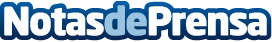 Cayo Lara afirma que "España no puede perder el tren de la Historia" y que la democracia debe responder a la víctimas del franquismo "con justicia, reparación y verdad"Diputado/as del grupo de IU, ICV-EUiA, CHA respaldan la concentración de familiares y víctimas de la dictadura a las puertas del CongresoDatos de contacto:Nota de prensa publicada en: https://www.notasdeprensa.es/cayo-lara-afirma-que-espana-no-puede-perder-el_1 Categorias: Nacional http://www.notasdeprensa.es